Name: 		Date: 					Student Exploration: Fractions Greater than OneVocabulary: equivalent, fraction, improper fraction, least common denominator, mixed numberPrior Knowledge Questions (Do these BEFORE using the Gizmo.)Jack is baking cookies. Each batch of cookies requires  cup of sugar.Jack wants to make 3 batches of cookies. How much sugar will he need? ______________Jack has 2 cups of sugar. Is this enough? _______________________________________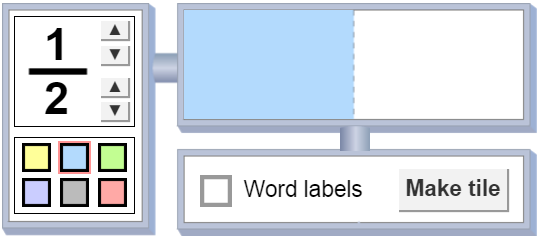 Gizmo Warm-upIn the Fractions Greater than One Gizmo, the “Fractionator” makes fraction tiles. Drag tiles to the number lines to build sums of fractions.Use the arrows (      and      ) to adjust the numerator and denominator of the fraction.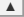 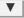 Click Clear. Set the Fractionator to . Click Make tile. Drag the tile to the top number line.How many twelfths ( tiles) do you think it will take to equal ? __________Use the Fractionator to make that many  tiles. Place them on the bottom number line. Was your answer to part A (above) correct? __________Based on this, what single tile would be equivalent (equal) to ? __________List some fractions equivalent to the fractions below. Check your answers in the Gizmo.Equivalent to : _____________________	Equivalent to : _____________________In general, how do you find equivalent fractions? ___________________________________________________________________________________________________________Make a 5-ninths () and an 8-ninths () tile. Put them on the top number line in the Gizmo.How many ninths does this sum (5-ninths plus 8-ninths) equal? ___________How do you write this sum as a fraction? ___________ Select Show sums to check. This is an improper fraction because the numerator is greater than the denominator. (Fractions in which the numerator is equal to the denominator are also improper.)Place a 1-whole () tile on the bottom number line. What would you need to add to the whole to equal the sum ( + ) on top? ______	Add that tile to the bottom number line. Are the bottom and top equal? ___________How does the Gizmo write the bottom sum? ______________This is a mixed number because it consists of a whole number plus a fraction.To fill in the left table, model the improper fraction on the top number line of the Gizmo. Then model the mixed number on the bottom number line, using at least one “1-whole” tile. On the right table, do the opposite: Model the mixed number on the bottom number line first, and then model the improper fraction on top. Turn on Show sums to check your answers.What improper fraction is equivalent to 5? __________    Explain how you figured this out.__________________________________________________________________________________________________________________________________________________Joe rides his bike  mile to Jane’s house. Then they bike together  of a mile to get to school.How far does Joe ride? To find out, model  +  on the top number line. Sketch your fraction tiles here: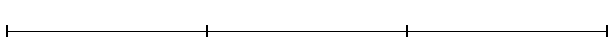 To add fractions with different denominators, find the least common denominator (LCD). The LCD is the smallest number that is a multiple of the two denominators.What is the smallest number that is a multiple of 2 and 3? _______   This is the LCD.Find fractions equivalent to both  and . Use the LCD as the denominator of both. = 				 = Find the sum to see how far Joe biked. Write the answer as an improper fraction and as a mixed number. Turn on Show sums to check your answer.		+           = 		Improper: _______ miles	Mixed: _______ milesFind the sums below by hand. (Hint: In some cases, you may have to rewrite both fractions to get a common denominator.) Check your answers to A-C by modeling them in the Gizmo. +  +  			Improper: ___________	Mixed: ___________ + 			Improper: ___________	Mixed: ___________ +  + 			Improper: ___________	Mixed: ___________ + 			Improper: ___________	Mixed: ___________Activity A: Adding fractions (like denominators)Get the Gizmo ready: Click Clear.Turn on Word labels.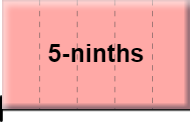 Improper fractionMixed numberMixed numberImproper fraction112Activity B: Adding fractions (unlike denominators)Get the Gizmo ready: Click Clear.Turn off Show sums and Word labels.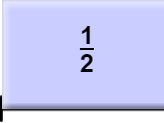 